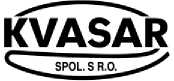 SMLOUVA Č. S/0722020O DODÁVCE SLUŽEB K PERSONÁLNÍMU A MZDOVÉMUSYSTÉMU PERM 3
proSpráva a údržba silnic Zlínska, s.r.o.OBSAHSMLUVNÍ STRANY	3PŘEDMĚT SMLOUVY	4Licence k využití mzdového a personálního systému PERM 3	4Kontaktní osoba - pověřená osoba na straně odběratele	4Technická podpora	4Nadstandardní plnění	4DODACÍ PODMÍNKY	5Prodej práva k užití systému PERM 3	5Technická podpora	5CENOVÁ A PLATEBNÍ UJEDNÁNÍ	5CENA POSKYTNUTÍ PRÁV K UŽITÍ A ZAVEDENÍ SYSTÉMU PERM 3	5Způsob platby	5Cena mimo záručních servisních služeb, víceprací a cestovních nákladů	5SANKCE	6PRÁVA A POVINNOSTI DODAVATELE	6PRÁVA A POVINNOSTI ODBĚRATELE	6ZÁRUČNÍ PODMÍNKY	7ZÁVĚREČNÁ UJEDNÁNÍ	9Změny a dodatky smlouvy	9VYHOTOVENÍ SMLOUVY	9Platnost smlouvy	9v /	v	O	rpříloha č. 1 - licence modulu systému perm 3	10VÝPOČET MZDY, VÝSTUPY Z MEZD	 10UŽIVATELSKÉ ZMĚNY PARAMETRŮ PROGRAMU	 11OCHRANA DAT	 11ORGANIZAČNÍ STRUKTURA	 11Popisy pracovních funkcí	12Personální data pracovníků	12Nadstandardní moduly nezahrnuté v ceně licence - možné doobjednat	13Modul PERM 3 Cesty nezahrnutý v ceně licence - možné doobjednat	13PŘÍLOHA Č. 2 - PARAMETRY LICENCE	14SMLUVNÍ STRANYSmlouvu č. S/0722020 o dodávce personálního a mzdového systému PERM 3 uzavírají:(dále jen odběratel)a(dále jen dodavatel)(společně „smluvní strany")PŘEDMĚT SMLOUVYLicence k využití mzdového a personálního systému PERM 3Nevýhradní licence k využití personálního a mzdového systému PERM 3 (dále jen PERM 3) v rozsahu definovaném v Příloze 1 této smlouvy je oběma smluvními stranami dohodnuta dle podmínek uvedených v bodě 4.1 této smlouvy za účelem kompletního zpracování agendy mezd prostřednictvím zakoupených modulů systému PERM 3. Licence rovněž zahrnuje službu technické podpory popsanou v bodě 2.3 této smlouvy.Případné rozšíření licence (pro více zpracovávaných osobních čísel, nastavení dalších uživatelských přístupů, nastavení a zpracování pro další společnosti - databáze apod.), než je určeno touto smlouvou, bude provedeno na základě dodatku k této obchodní smlouvě.Kontaktní osoba - pověřená osoba na straně odběrateleSprávcem licence se rozumí pověření osoba na straně odběratele odpovědná za dohled nad prováděním pravidelné aktualizace systému dle pokynů dodavatele, komunikaci s dodavatelem ve věcech technických i smluvních, pověřením kontaktních osob na straně odběratele, které mohou využívat servisní služby odběratele (hotline, helpdesk), jejich písemnou aktualizaci.Pro změnu kontaktních osob oprávněných za odběratele čerpat technickou podporu je nutná písemná forma, např. e-mailem zaslaným na adresu XXXXXXXXX Objednatel bere na vědomí, že technická podpora může být poskytnuta pouze za jeho společnost registrovaným osobám.Technická podpora"Technická podpora" je služba dodání nejnovějších verzí (update) softwarového systému PERM 3, k jehož užívání má odběratel licenci v rozsahu definovaném v bodě 2.1 a 4.1 této smlouvy, a představuje technické změny vzniklé vývojem software a legislativními změnami s dopadem na provozovaný systém. Součástí služby „Technická podpora" je také odstraňování případných vad PERM 3, poradenská služba formou Helpdesk a Hot-line k problematice zpracování mezd a personalistiky, poradenská služba k obsluze programu.Nadstandardní plněníNadstandardním plněním se rozumí konkrétní požadavek odběratele na změny stávajících funkcionalit v systému PERM 3, případně požadavek na nové funkcionality (stávající funkcionality jsou uvedeny v příloze č. 1). Nadstandardním plněním je také reinstalace v důsledku údržby OS či výměny HW včetně zavedení certifikátu elektronického podpisu.Tyto požadavky budou řešeny samostatnou smlouvou, dodatkem ke smlouvě nebo objednávkou. Plnění dohodnutých požadavků na práce a služby dodavatelem bude fakturováno v sazbách (viz. bod č. 4 smlouvy). V případě rozsáhlejších prací bude provedena analýza požadavků a následně odsouhlaseny předmět, cena a termíny plnění.dodací podmínkyProdej práva k užití systému PERM 3Zaplacením celé smluvní částky dle bodu 4.1, fakturované ve zvolené variantě dle bodu 4.2 této smlouvy získává odběratel právo užít licenci k využití systému PERM 3 v rozsahu zakoupených modulů.Technická podporaDodavatel poskytne odběrateli službu „Technická podpora" po zaplacení faktury dle bodu 4.CENOVÁ A PLATEBNÍ UJEDNÁNÍCena poskytnutí práv k užití a zavedení systému PERM 3K výše uvedeným cenám bude účtována DPH dle aktuálně platného zákona o DPH.Způsob platbyMěsíční cena technické podpory sjednaná v bodu 4. 1. je splatná vždy v souhrnné částce za kalendářní pololetí oproti daňovému dokladu vystavenému na začátku příslušného období. První platba bude účtována s platností od 1. 1. 2023. Platby technické podpory za další období budou fakturovány vždy na začátku příslušného kalendářního pololetí.Dodavatel si vyhrazuje právo změnit vždy k 1. lednu příslušného kalendářního roku v bodě 4. 1 sjednanou cenu licence a technické podpory v míře odpovídající oficiální průměrné roční míře inflace, oznámené státními orgány (ČSÚ), nejdříve tak však smí učinit k 1. 1. 2024.Cena mimo záručních servisních služeb, víceprací a cestovních nákladůCenová specifikace smluvních mimo záručních servisních služeb, víceprací a cestovních nákladů účtovaných v případě odběratelem vyžádaných cest:Ceny se mohou měnit v závislosti na cenách pohonných hmot a inflaci. K uvedeným cenám bude účtována DPH dle aktuálně platného zákona o DPH.SANKCEDodavatel si vyhrazuje právo jednostranně odstoupit od smlouvy, pokud bude odběratel v prodlení s úhradou za odebrané služby a software více jak čtyři měsíční období.PRÁVA A POVINNOSTI DODAVATELEDodavatel se zavazuje poskytnout odběrateli úplnou a bezvadnou licenci k užití autorského díla v souladu s touto smlouvou. Dodavatel se zavazuje zajistit, že dodavatel ani jakákoli třetí osoba (zejména zaměstnanec dodavatele, subdodavatel dodavatele či jiný třetí osoba) nevznesou vůči odběrateli jakékoli nároky z neoprávněného užití autorského díla, bude-li odběratel užívat předmět dodávky v souladu s touto smlouvou.Dodavatel se zavazuje nesdělovat třetím osobám informace o skutečnostech, které jsou předmětem této smlouvy ani neposkytovat třetí osobě jakékoliv materiály související s dodávkou systému bez výslovného souhlasu odběratele. Tímto nejsou dotčena práva dodavatele předložit tuto smlouvu v jednáních daňových, právních sporech k předmětu této smlouvy nebo jiných obdobných případech.Smluvní strany jsou povinny zachovávat mlčenlivost, a to i po skončení obchodních styků a obchodně závazkových vztahů, které jsou předmětem jejich smluvní úpravy, jakož i o všech dalších skutečnostech, které jedna ze smluvních stran považuje za obchodní tajemství, zejména osobní a mzdové údaje pracovníků odběratele. V případě porušení tohoto ustanovení je dodavatel povinen uhradit vzniklou škodu.PRÁVA A POVINNOSTI ODBĚRATELEOdběratel se zavazuje používat autorské dílo v rozsahu počtu instalací a způsobem, ke kterému ho opravňuje tato smlouva a dále v souladu s postupy uvedenými v uživatelské dokumentaci a doporučenými dodavatelem. Odběratel se zavazuje k pracím v informačním systému využívat pouze odborně vyškolené pracovníky se stanovenými přístupovými právy.Odběratel si je dostatečně vědom, že při překročení rozsahu licence využití předmětu této smlouvy je povinen dokoupit vyšší počet licencí.Odběratel se zavazuje zajistit stálost a žádoucí vývoj hardwarového vybavení tak, aby jejich servis umožňoval co nejbezpečnější podmínky pro rutinní provoz systému PERM 3.Odběratel se zavazuje zajišťovat pravidelné bezpečnostní kopie mzdových a personálních dat. A to tak, aby v případě chyby v software nebo poruchy hardware mohlo dojít k obnovení dat z bezpečnostní kopie, která byla provedena po poslední aktualizaci mzdových a personálních údajů.Odběratel se zavazuje provádět aktualizace systému PERM 3 po jejich zveřejnění dle návodů dodavatele.Odběratel (ekonomické oddělení, pracovníci IT) se zavazuje poskytovat maximální součinnost (příprava a poskytování nezbytných informací dle pokynů dodavatele) při plnění předmětu smlouvy, zejména při zpracování duplicitních mzdových uzávěrek a při instalaci.Odběratel se zavazuje nesdělovat údaje, které jsou předmětem této smlouvy, jiným osobám, bez vyžádání souhlasu dodavatele. Tímto nejsou dotčena práva uživatele, předložit tuto smlouvu v jednáních daňových, právních sporech k předmětu této smlouvy nebo jiných obdobných případech.Výslovně se odběratel zavazuje nepřetiskovat nebo kopírovat uživatelskou dokumentaci nebo některé její části, ani další písemné materiály, které mají vztah k předmětu smlouvy, ve svých veřejně publikovaných materiálech a nepoužívat v těchto materiálech obchodní nebo registrované obchodní známky firmy dodavatele bez jeho předchozího písemného souhlasu. I v případě udělení takového souhlasu je odběratel povinen v publikovaném materiálu uvést, že materiál obsahuje části převzaté z materiálu firmy Kvasar, spol. s r.o. a zařadit do publikovaného materiálu uznání vlastníka obchodní nebo registrované obchodní známky.Odběratel se zavazuje nepožadovat po dodavateli zapracování do předmětu smlouvy takových postupů, které jsou v rozporu s platnou zákonnou úpravou účetnictví, pojistného, daní, obchodního a pracovního práva, či jiných dotčených předpisů.Odběratel se zavazuje, že se nedopustí zpětného převodu, dekompilace ani jiných změn programů - modulů systému.Odběratel se zavazuje zajistit trvalou možnost vzdáleného připojení pracovníků dodavatele na server s instalací software v průběhu implementace a řešení problémů v rámci technické podpory.ZÁRUČNÍ PODMÍNKYDodavatel se zavazuje pro programový systém PERM 3 poskytovat v rámci „Technické podpory" následující služby, a to bez nároku na zaplacení jakékoli další částky nad rámec sjednané úplaty za „Technickou podporu":uživatelská podpora:o Helpdesk: XXXXXXXXXXXXX, Hot-line.: XXXXXXXXXXXo diagnostika hlášených závad a jejich odstraněnío odezva nejpozději do dvou pracovních dnů od předání dotazuo zahájení řešení havarijních situací ohrožujících řádné zpracování mzdové uzávěrky do 3 hodin od jejich nahlášení v pracovních dnecho provoz v pracovních dnech v době od 7:00 do 11:00 a od 12:00 do 16:00 hodin.údržbu všech modulů systému PERM 3 podle předmětu smlouvy v aktuálním stavu podle vývoje mzdových, daňových, pojišťovacích, pracovněprávních a ostatních všeobecně platných předpisů, jmenovitě:o evidenci personálních dat pracovníků včetně individuálních požadavků odběratele, algoritmizaci výpočtu hrubých mezd včetně importních dávek, evidenci mzdových předpisů pracovníka,o úplnou evidenci docházky v kalendářních a pracovních dnech, včetně hodinové evidence, evidenci pracovně právních vztahů pracovníka a evidenci mimo evidenčních stavů,o zabezpečení minimální mzdy,o výpočet náhrad mzdy a refundovaných složek,o zabezpečení nemzdových složek, příspěvků z fondů, naturálních výplat, navýšení základů daně,o evidenci všech složek odškodného,o výpočet dávek nemocenského zabezpečení, základní kontrolu ochranné doby pro různé skupiny pojištěnců,o sledování nákladovosti mzdových položek, zaokrouhlovací a korekční algoritmy pro převod do účetnictví,o výpočet sociálního a zdravotního pojistného pracovníka v návaznosti na údaje o pracovněprávním vztahu pracovníka, včetně výjimek vyplývajících z jeho zdravotní klasifikace a důchodového zařazení, včetně způsobu srážek položek, které nejsoupojistným organizace a včetně odvodů organizace; kontrolu minimální výše zdravotního pojistného,o výpočet zálohových a srážkových daní, tvorbu daňových dokladů, roční daňové vyúčtování v odpovědnosti organizace,o zabezpečení srážek ze mzdy pracovníka, včetně výpočtu povinné částky při výkonu rozhodnutí, poukázečného, odborových příspěvků,o výpočet průměrných mezd pro pracovněprávní účely a vyměřovacích základů pro výpočet dávek nemocenského zabezpečení,o tvorbu podkladů pro evidenční list důchodového zabezpečení,o intervalové výpočty pro výpočet zápočtů odpracované doby, doby odborné a započitatelné praxe, evidenční a vyloučené doby,o plná a automatizovaná evidence řádných dovolených,o výpočet fyzického, evidenčního a přepočteného evidenčního stavu pracovníků, o revizní a kontrolní funkce související se mzdovou agendou, o evidenci nároků na starobní důchod,o evidenci mimo evidenčních stavů zaměstnanců včetně evidence další MD, datum narození dítěte a automatizovaný výpočet dovršení 3 let věku dítěte,o sledování podpůrčí doby pro nemocenské pojištění,o tvorbu podkladů a potvrzení pro dávky státní sociální podpory,o tvorbu úplného mzdového listu,o tvorbu příkazů k úhradě v tištěné a elektronické podobě, převod saldo-kontních údajů do účetního systému,o zabezpečení datových vazeb pro Českou poštu a peněžní ústavy,o tvorbu tiskových výstupů nezbytných pro úplnou evidenci a kontrolu mzdových údajů, zejména výplatních lístků, rekapitulací mzdových položek, rekapitulací pracovníků, organizačních jednotek a kategorií pracovníků, sestav o pojistném, nemocenských dávkách a rozdílech ve vyměřovacích základech jednotlivých druhů pojistného a daní, pokladních a účetních dokladů a podkladů vnitropodnikové evidence o mzdách,o tvorbu pracovních smluv, zápočtových listů a jiných dokladů souvisejících se vznikem a ukončením pracovněprávního vztahu, automatizaci doby určité trvání pracovněprávního vztahu, evidence zkušebních dob, absolventské praxe,o kategorizace pracovníků, jejich funkční a pracovní zařazení,o tvorbu podkladů pro státní statistická šetření s výjimkou chybně zadaných dat a nastavení na straně odběrateleo podpůrné personální evidence, zejména sledování praxe, profesního postupu, vzdělání a vzdělávání pracovníků, hodnocení úkolů pracovníka, evidence svěřených prostředků a jiných závazků.Dodavatel se zavazuje poskytovat v rámci „Technické podpory" dodání nejnovějších verzí software, na který má odběratel právo trvalého užití.Předmětem záruky není odstranění závad, které vznikly v důsledku neoprávněného nebo neodborného zásahu do modulů software nebo nastavení databázového serveru.Místem plnění záruky je místo umístění systému u odběratele.Dodavatel ručí za to, že dodané verze programů plně vyhovují v rozsahu svých funkcí a vlastností odpovídajícím legislativním úpravám vymezenými platnými zákony České republiky.Závěrečná ujednáníZměny a dodatky smlouvyVeškeré změny a dodatky k této smlouvě lze provádět pouze písemně, a to po vzájemné dohodě smluvních stran, pokud není ve smlouvě výslovně uvedeno jinak. Tytéž zásady platí i pro změnu tohoto ujednání. V ostatním se tento právní vztah řídí příslušnými ustanoveními Občanského zákoníku č. 89/2012 Sb. v platném znění.Vyhotovení smlouvySmlouva je vyhotovena ve 2 stejnopisech s právní silou originálu. Odběratel potvrzuje svým podpisem na této smlouvě, že převzal jeden stejnopis smlouvy.Platnost smlouvySmlouva včetně případných dodatků se sjednává na dobu neurčitou a nabývá platnosti dnem 1. 1. 2023.Dodavatel bere na vědomí, že odběratel uveřejní tuto smlouvu prostřednictvím registru smluv, dle zákona č. 340/2015 Sb. o registru smluv, a to bez zbytečného odkladu, v případě, že se jej tato povinnost dotýká.Obě strany mají možnost tuto smlouvu písemně vypovědět. Výpovědní lhůta trvá 6 měsíců a počíná běžet prvním dnem kalendářního měsíce následujícího po doručení výpovědi.Účastníci této smlouvy po jejím přečtení prohlašují, že souhlasí s jejím obsahem, že tato byla sepsána na základě pravdivých údajů, jejich pravé a svobodné vůle a nebyla ujednána v tísni ani za jinak jednostranně nevýhodných podmínek. Na důkaz toho připojují své podpisy.Dodavatel:Datum: 30.09.2022		Vítězslav Vicherek, jednatelOdběratel:Datum: 23.09.2022		Libor Lukáš, jednatelPříloha č. 1 - Licence modulů systému PERM 3Výpočet mzdy, výstupy z mezdObrazovkyo Mzdová karta o Výplatní lístek o Mzdový list o Daňové prohlášení o Vyúčtování daně ze závislé činnosti o Evidenční list důchodového pojištění o Žádost o nemocenské dávkyVnitřní interface pro import mzdových údajů z jiných systémů (např. výrobní systém, systém evidence stravného, pracovní tabulky kancelářských systémů).Oddělení evidence docházky od zpracování mzdy, importy z docházkových systémů, zajištěna evidence odpracované doby, přesčasů, pracovních pohotovostí a noční práce požadovaná novelou zákoníku práce.Konto pracovní dobySpeciální pořizovací formulář hrubých mezd bez výpočtu mzdy, možnost pořizování vstupů ze strany vedoucích, mistrů, jiných pověřených osob. Webový formulář.Nákladové sledování mezd (střediska, zakázky, výkony, zdroje financování, statistické jednotky, ...).Revizní výpočty sledující asi 150 základních vazeb mezi daty, které mohou znamenat chybu (např. pracovník ve stavu nemá mzdu, propuštěný pracovník má podepsané daňové prohlášení, vyživovaná osoba má více než 26 roků, ...).Dávkové předzpracování mzdy.Automatický výpočet časových a měsíčních mezd.Výpočet podílových a akordních mezd, některých typů prémií a dalších mezd. Možnost vazby na hodnocení pracovníků.Výpočet náhrad mzdy na základě evidence nepřítomností.Naturální požitky, daňové položky.Výpočet náhrad mzdy při pracovní neschopnosti.Žádost o nemocenské dávky.Měnové přepočty pro pracovníky na dlouhodobých služebních cestách v zahraničníVýpočet průměrů pro pracovněprávní účely a nemocenské dávky.Plně automatizovaný výpočet pojistného a daní s možností snadné kontroly.Automatická srážka zdravotního pojistného za dny neplaceného volna a absence včetně daňových souvislostí.Výpočet odborových příspěvků, příspěvků do podpůrných fondů.Funkce gross up.Automatizace výkonu rozhodnutí u srážek s vyznačenou přednostností nebo nepřednostností.Sledování půjček zaměstnanců a jejich účelovosti.Sledování srážek podle pracovníků, podle věřitelů.Možnost výpočtu poukázečného v závislosti na typu příjemce peněz.Tvorba příkazů k úhradě v tisknutelné a elektronické podobě.Tvorba příkazů k úhradě v datové podobě pro modemový přenos, homebaking (např. KPC tvar pro Komerční banku).Výstup poštovních poukázek do souboru pro Českou poštu.Výstup srážek pro Českou spořitelnu do souboru.Datový výstup pro statistické šetření ISPV zpracovávané společností Trexima.Statistické šetření ISP pro státem řízené organizaceTvorba disket pro některé penzijní fondy.Zcela automatické sledování ŘD, včetně sledování dnů výkonu zaměstnání, přepočtu na měsíce nebo krácení po 100 dnech.Tvorba účetních výstupů do libovolného účetního systému, který dokáže importovat účetní záznamy.Formuláře potvrzení o zdanitelných příjmech.Vyúčtování daně pracovníka a roční přehled organizace pro finanční úřad.Zápočet dnů nemoci před vznikem pracovního poměru, tvorba zápočtového listu.Automatický výpočet evidenčního listu důchodového pojištění.Rozborové sestavy pro PAM.Statistická hlášení, oborové výkazy, např. pro školství (P 1-04)Srovnatelné výdělky za skupiny pracovníků.Generátor sestavImport dat ze souborů typu Excel.Požadované výstupní sestavy v cizojazyčných verzích.Zámek pro výpočty čistých mezd.Elektronické odesílání ELDP na ČSSZ přes portál veřejné správy.Elektronické odesílání přihlášek zaměstnanců k nemocenskému pojištění, odhlášek. na ČSSZ přes portál veřejné správy.Elektronické odesílání výkazu o pojistném na ČSSZElektronické odesílání žádosti o nemocenské dávky na ČSSZElektronické formáty hlášení a výkazů pro zdravotní pojišťovnyOn-line prohledávání insolvenčního rejstříkuStahování měnových kurzů ČNBOn-line připojení na informační panel společnosti KvasarUživatelské změny parametrů programuUživatelské plnění nealgoritmizovaných položek číselníků.Číselník účtů organizace, číselník zdravotních pojišťoven, ostatní věřitelé.Typy školení, pořadatelé školení.Číselník kritérií pro hodnocení pracovníků.Číselník pracovních pomůcek, svěřených prostředků, nosičů informací, podnikových směrnic.Číselníky států a obcí.Číselník oborů vzdělání.Obecné charakteristiky organizace a základní parametrizace aplikace.Parametrizace mzdových položek.Uživatelská definice výpočetních algoritmů mezd.Ochrana datVíceúrovňová ochrana přístupů k funkcím a datům programu pomocí uživatelského hesla (vstup do databáze) a aplikačního hesla (přístup k povoleným funkcím programu).Možnost uživatelské definice uživatelských práv.Organizační struktura■ Stromové schéma organizační struktury zaměstnavatele. Umožňuje sledovat historii pracovních míst v organizaci se všemi vztahy nadřízenosti a podřízenosti a s dalšími charakteristikami. Přiřazením pracovníka do některého bodu organizačního schématu se ihned údaje promítají do personálních dat pracovníka. Není nutné dvojí pořizování. K dispozici je propracovaný editační nástroj včetně přesunů celých větví organizační struktury s přiřazenými pracovníky.Grafická prezentace schématu organizace, výřezy, schéma včetně pracovníků platných pro dané období.Plán pracovníků, neobsazená pracovní místa, nadstav pracovníků.Popisy pracovních funkcíPopisy pracovních funkcí, textová charakteristika zkrácená a plnohodnotná, požadavky vzdělanostní, jazykové, zvláštní schopnosti a dovednosti.Funkce na pracovních místech, jejich změny v čase, zdravotní rizika na pracovním místě, textový popis činnosti upřesňující obecný popis z pracovní funkce.Požadavky na akce výchovy a vzdělávání pro danou funkci nebo pracovní místo, obdobně systém povinných lékařských prohlídek, předepsaných ochranných pomůcek.Zvláštní požadavky pro pracovní funkci (výpis z trestního rejstříku, zdravotní průkaz...), přiřazení funkce do jiných systematických katalogů (KZAM, ...).Popis funkce obsahuje i seznam podkladů pro hodnocení pracovníkůPersonální data pracovníkůPohodlná práce s aktivními nebo všemi historicky evidovanými zaměstnanci organizace, třízení vzestupně nebo sestupně podle osobních čísel, příjmení a jména, aktuálního kmenového střediska. Rychlý výběr pracovníků podle prvních dvou z uvedených hledisek.Přehledně organizované obrazovky, rychlé ovládání okének pomocí menu / ikon a tlačítek / "horkých" kláves. Tato trojice možností ovládání aplikace je, pokud možno dodržována ve všech místech aplikace. K dispozici je kontextový help a krátké nápovědy na ikonkách.Možnost navigace databází pracovníků přes vybranou obrazovku bez nutnosti návratu do hlavního prohlížeče.Automatizované vztahy mezi formuláři - doplněním údaje na jednom se mohou přepočítávat data v jiném (např. zadáním dnů nemoci do docházky může dojít k přepočtu základního nároku na dovolenou, pokud celkový počet dnů pro krácení nároku na dovolenou přesáhne 100, takových vazeb jsou desítky).Sběrná obrazovka "základní karta pracovníka", zahrnující rychlý pohled na aktuální data pracovníka sledovaná v jiných oknech aplikace v časové posloupnosti.Obrazovky:o Adresy a doklady pracovníka o Důchody, ZPS a pracovní omezení o Rodinní příslušníci o Zdravotní pojišťovny o Závazky pracovníka o Zápočtový list o Praxe pracovníkao Základní údaje o pracovněprávním vztahu (PPV) o Evidence dovolených o Evidence docházkyo Notes = nestrukturovaná textová informace o pracovníkovi o Dokumenty pracovníka (řešení pro šablony dokumentů)Mnohé obrazovky obsahují hluboké vzájemné vazby, např. z evidence údajů o PPV az docházky se generují hlášení zdravotním pojišťovnám, z mezd a evidence závazků jejich umořování, z docházky výpočet mzdy, ze mzdy případné proplácení dovolených apod.Možnost více současných pracovněprávních vztahů, navazujících pracovních vztahů.Automatický výpočet nároku na ŘD dle věku a odpracovaných rokůAutomatický výpočet dodatkové dovolené.Automatický výpočet data nároku na starobní důchod.Sledování dob určitých.Sledování absolventských praxí a dotací ÚP.Výpočty počtů ZPS a TZP P podle metodiky ministerstva financí pro účely daňových úlev.Výpočty fyzických, průměrných a přepočtených stavů pracovníků dle metodiky Statistického úřadu a Ministerstva práce a sociálních věcí.Profesní postup pracovníka, sledování praxe v organizaci, v resortu apod.Možnost tvorby tiskových dokladů (pracovních smluv, platových výměrů, dohod o hmotné odpovědnosti, pověření, ...).Sledování přítomnosti, nepřítomnosti, pracovní neschopnosti.Možnost tvorby etiket a jmenovek.Nadstandardní moduly nezahrnuté v ceně licence - možné doobjednatUchazeči, Školení a školící akce, Lékařské prohlídky BOZP, Ochranné prostředky, Svěřené věci, Hodnocení, DovednostiUživatelské číselníky jednotlivých modulůPlánování požadavků nadstandardních modulů na organizační struktuře pro danou funkci nebo pracovní místo včetně periodPlán a plnění na obrazovce zaměstnanceMožnost zadávání individuálních požadavků v plánu zaměstnance mimo organizační strukturuEvidence výběrových řízení a uchazečů o zaměstnání, jejich charakteristiky, výsledky testů a výběrových řízení, přeřazení uchazečů do základní evidence zaměstnanců.Evidence a plán vzdělávacích akcí, rozdělení školicích akcí podle skupin a typů, periodická školení, evidence nákladů na vzdělávání, hodnocení školících akcí.Údaje o absolvování vzdělávací akce jsou při potvrzení v plánu akce automaticky evidovány i v personálních datech pracovníka.Lékařské prohlídky - vazba na zdravotní rizika pracovního místa.Ochranné prostředky - možnost evidovat velikosti obuvi i oblečení u zaměstnanceOdpis ochranných prostředků.Svěřené věci - možnost evidovat inventární čísla.Hodnocení - číselník kritérií, typů hodnocení, různé způsoby interpretace.Modul PERM 3 Cesty nezahrnutý v ceně licence - možné doobjednatCestovní náhrady - autopark.Evidence, plánování a výkaz pracovních cest a vyúčtování.Příloha č. 2 - Parametry licence*Tabulku s kontakty je možné v případě potřeby libovolně rozšířitNázev a sídlo:Správa a údržba silnic Zlínska, s.r.o.K Majáku 5001 76001 ZlínZápis v obchodním rejstříku (či jiné evidenci):C 44640, Krajský soud v BrněStatutární zástupce:Libor Lukáš, jednatelTel. XXXXXXXXXXX, XXXXXXXXXXXXXBankovní spojení:IČ:26913453DIČ:CZ26913453Kontaktní osoba (správce licence):XXXXXXXXX, hlavní účetní Tel. XXXXXXXXX, XXXXXXXXXXXXElektronická adresa pro fakturaci:XXXXXXXXXXXXNázev a sídlo:Kvasar, spol. s r.o.K Pasekám 3679, 760 01 Zlín, P.O.BOX 141Zápis v obchodním rejstříku (či jiné evidenci):C 907 vedená u Krajského soudu v Brně, Den zápisu: 28. 3. 1991Statutární zástupce:Vítězslav Vicherek, jednatelBankovní spojení:Komerční banka Zlín a.s. číslo účtu: XXXXXXXXXXIČ:00569135DIČ:CZ00569135Kontakt:hotline.: XXXXXXXXXX helpdesk:XXXXXXXXXX smlouva/fakturace: XXXXXXXXXCena měsíční licence a technické podpory ke mzdovému modulu systémuPERM 3 v rozsahu:XXXXX Kč/měsícv rozsahu: 1 databáze pro 100 osobních čísel, 3x uživatelský přístup do databázeXXXXX Kč/měsícSlužbaCena služby (bez DPH)Konzultant, školitelXXXX Kč/hod.ProgramátorXXXXX Kč/hod.Cestovní náhradyXXXX Kč/kmPoptávané službyPočet osobních čísel100Mzdový modul PermuanoPersonální modul PermuneCestyneKontakty na straně odběrateleTelefonE-mailKontaktní osoba (správce licence): Romana Váňová, hlavní účetníXXXXXXXXXXXXXXXXXXXXXXXMzdová účetní/HR pracovník: Jiřina Halberštádtová, účetníXXXXXXXXXXXXXXXXXXXXXXXXXXPetra Kalová, asistentka jednateleXXXXXXXXXXXXXXXXXXXXXXXXXX